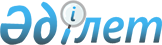 Об утверждении регламента государственной услуги "Присвоение спортивных разрядов и категорий: второй и третий, первый, второй и третий юношеские, тренер высшего и среднего уровня квалификации второй категории, инструктор-спортсмен высшего уровня квалификации второй категории, методист высшего и среднего уровня квалификации второй категории, судья по спорту"
					
			Утративший силу
			
			
		
					Постановление акимата Качирского района Павлодарской области от 21 января 2013 года N 15/1. Зарегистрировано Департаментом юстиции Павлодарской области 21 февраля 2013 года N 3428. Утратило силу постановлением акимата Качирского района Павлодарской области от 19 июня 2013 года N 182/6      Примечание РЦПИ.

      В тексте документа сохранена пунктуация и орфография оригинала.      Сноска. Утратило силу постановлением акимата Качирского района Павлодарской области от 19.06.2013 N 182/6.

      В соответствии с пунктом 4 статьи 9-1 Закона Республики Казахстан от 27 ноября 2000 года "Об административных процедурах", постановлением Правительства Республики Казахстан от 20 июля 2010 года N 745 "Об утверждении реестра государственных услуг, оказываемых физическим и юридическим лицам", в целях качественного оказания государственных услуг, акимат Качирского района ПОСТАНОВЛЯЕТ:



      1. Утвердить прилагаемый регламент государственной услуги "Присвоение спортивных разрядов и категорий: второй и третий, первый, второй и третий юношеские, тренер высшего и среднего уровня квалификации второй категории, инструктор-спортсмен высшего уровня квалификации второй категории, методист высшего и среднего уровня квалификации второй категории, судья по спорту".



      2. Контроль за исполнением настоящего постановления возложить на заместителя акима района Белялеву Г.Е.



      3. Настоящее постановление вводится в действие по истечении десяти календарных дней после дня его первого официального опубликования.      Аким района                                Н. Күлжан

Утвержден         

постановлением акимата   

Качирского района     

Павлодарской области    

от 21 января 2013 года N 15/1 

Регламент государственной услуги

"Присвоение спортивных разрядов и категорий: второй и третий,

первый, второй и третий юношеские, тренер высшего и среднего

уровня квалификации второй категории, инструктор-спортсмен

высшего уровня квалификации второй категории, методист высшего

и среднего уровня квалификации второй категории,

судья по спорту" 

1. Общие положения

      1. Государственная услуга "Присвоение спортивных разрядов и категорий: второй и третий, первый, второй и третий юношеские, тренер высшего и среднего уровня квалификации второй категории, инструктор-спортсмен высшего уровня квалификации второй категории, методист высшего и среднего уровня квалификации второй категории, судья по спорту" (далее – государственная услуга) оказывается государственным учреждением "Отдел культуры, развития языков, физической культуры и спорта Качирского района" (далее – уполномоченный орган) через филиал Качирского района Республиканского государственного учреждения "Центр обслуживания населения Павлодарской области" (далее – центр).



      2. Форма оказываемой государственной услуги: не автоматизированная.



      3. Государственная услуга предоставляется бесплатно.



      4. Государственная услуга оказывается тренерам, методистам, инструкторам, спортсменам и судьям по спорту (далее - получатели).



      5. Государственная услуга оказывается на основании стандарта государственной услуги "Присвоение спортивных разрядов и категорий: второй и третий, первый, второй и третий юношеские, тренер высшего и среднего уровня квалификации второй категории, инструктор-спортсмен высшего уровня квалификации второй категории, методист высшего и среднего уровня квалификации второй категории, судья по спорту", утвержденного постановлением Правительства Республики Казахстан от 27 июля 2012 года N 981 (далее – стандарт).



      6. График работы:

      уполномоченного органа с 9.00 часов до 18.30 часов за исключением выходных и праздничных дней, с перерывом на обед с 13.00 до 14.30 часов, по адресу: село Теренколь ул. Тәуелсіздік, 230;

      центра с 9.00 часов до 19.00 часов, без обеденного перерыва, за исключением праздничных дней, выходной день воскресенье, по адресу: село Теренколь, улица Тургенева, 85а.

      Прием осуществляется в порядке электронной очереди без ускоренного обслуживания.



      7. Результатом государственной услуги являются выдача выписки из приказа о присвоении спортивного разряда или категории сроком на 5 лет на бумажном носителе либо мотивированный ответ об отказе в оказании государственной услуги в форме электронного документа. 

2. Требования к порядку оказания государственной услуги

      8. Сроки оказания государственной услуги:

      1) сроки оказания государственной услуги с момента обращения получателя не превышают 30 календарных дней (день приема документов не входит в срок оказания государственной услуги, при этом уполномоченный орган предоставляет результат оказания государственной услуги за день до окончания срока оказания услуги;

      2) максимально допустимое время ожидания до получения государственной услуги, оказываемой на месте в день обращения получателя, не более 20 (двадцати) минут;

      3) максимально допустимое время обслуживания получателя государственной услуги, оказываемой на месте в день обращения получателя, не более 20 (двадцати) минут.



      9. Основания для отказа в предоставлении государственной услуги указаны в пункте 16 стандарта.



      10. Прием документов для оказания государственной услуги осуществляется работниками центра. 

3. Описание порядка действий (взаимодействия)

в процессе оказания государственной услуги

      11. Для получения государственной услуги получатель предоставляет в центр перечень документов, указанных в пункте 11 стандарта.



      12. При сдаче всех необходимых документов для получения государственной услуги получателю выдается расписка о приеме соответствующих документов.



      13. В процессе оказания государственной услуги задействованы следующие структурно-функциональные единицы (далее – единицы):

      1) работник центра;

      2) специалист уполномоченного органа;

      3) комиссия уполномоченного органа;

      4) начальник уполномоченного органа.



      14. Текстовое табличное описание последовательности и взаимодействия административных действий (процедур) каждой единицы с указанием срока выполнения каждого административного действия (процедуры) приведено в приложении 1 к настоящему регламенту.



      15. Схема, отражающая взаимосвязь между логической последовательностью административных действий в процессе оказания государственной услуги, приведена в приложении 2 к настоящему регламенту. 

4. Ответственность должностных лиц,

оказывающих государственную услугу

      16. Должностные лица уполномоченного органа и работники центра несут ответственность за принимаемые ими решения и действия (бездействия) в ходе оказания государственной услуги в порядке, предусмотренном законами Республики Казахстан.

Приложение 1              

к регламенту государственной услуги    

"Присвоение спортивных разрядов      

и категорий: второй и третий, первый,  

второй и третий юношеские, тренер    

высшего и среднего уровня квалификации 

второй категории, инструктор-спортсмен 

высшего уровня квалификации      

второй категории, методист высшего   

и среднего уровня квалификации     

второй категории, судья по спорту"    

Описание действий структурно-функциональных

единиц (далее – единиц)

Приложение 2              

к регламенту государственной услуги    

"Присвоение спортивных разрядов      

и категорий: второй и третий, первый,  

второй и третий юношеские, тренер    

высшего и среднего уровня квалификации 

второй категории, инструктор-спортсмен 

высшего уровня квалификации      

второй категории, методист высшего   

и среднего уровня квалификации     

второй категории, судья по спорту"    

Схема процесса предоставления государственной услуги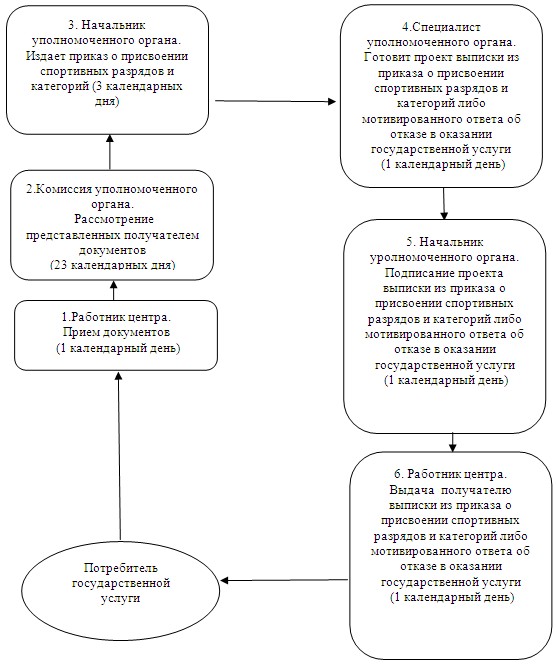 
					© 2012. РГП на ПХВ «Институт законодательства и правовой информации Республики Казахстан» Министерства юстиции Республики Казахстан
				Действия процессов (хода, потока работ)
1N действия (хода, потока работ)1234562Наименование единицРаботник центраКомиссия уполномоченного органаНачальник уполномоченного органаСпециалист уполномоченного органаНачальник уполномоченного органаРаботник центра3Наименование действия (процесса процедура, операции) и их описаниеПрием документовРассмотрение представленных получателем документовИздает приказ о присвоении спортивных разрядов и категорийГотовит проект выписки из приказа о присвоении спортивных разрядов и категорий либо мотивированного ответа об отказе в оказании государственной услугиПодписание проекта выписки из приказа о присвоении спортивных разрядов и категорий либо мотивированного ответа об отказе в оказании государственной услугиВыдача получателю выписки из приказа о присвоении спортивных разрядов и категорий либо мотивированного ответа об отказе в оказании государственной услуги4Форма завершения (данные, документ, организационно-распорядительное решение)Расписка о приеме соответствующих документовРешение о присвоении спортивных разрядов и категорий или отказе в рассмотрении представленных документов на присвоение спортивных разрядов и категорийПриказ о присвоении спортивных разрядов и категорийПроект выписки из приказа о присвоении спортивных разрядов и категорий либо мотивированного ответа об отказе в оказании государственной услугиВыписка из приказа о присвоении спортивных разрядов и категорий либо мотивированный ответ об отказе в оказании государственной услугиВыписка из приказа о присвоении спортивных разрядов и категорий либо мотивированный ответ об отказе в оказании государственной услуги5Сроки исполнения1 день23 календарных дня3 календарных дня1 календарный день1 календарный день1 календарный день6Номер следующего действия23456